Логопедическое занятие. 13.05.20. Группа 8 ( ОВЗ 2 классы)Тема :  «Дифференциация С - Ш в предложениях».Выполни задание по карточке.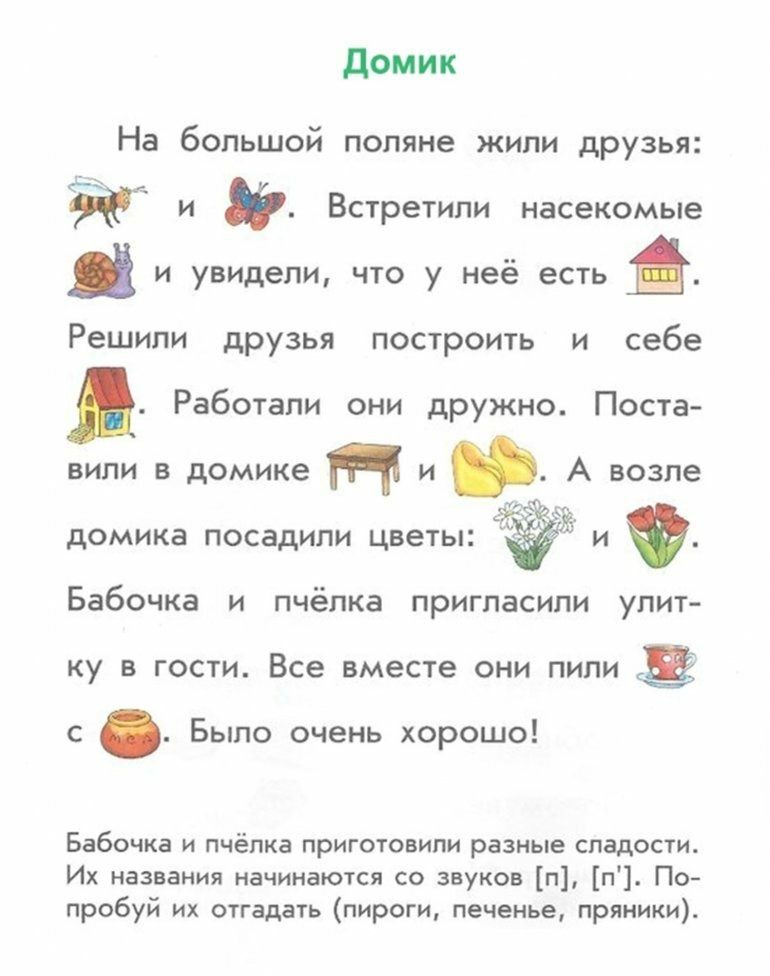 